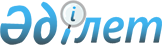 Об организации общественных работ в Буландынском районе на 2012 год
					
			Утративший силу
			
			
		
					Постановление акимата Буландынского района Акмолинской области от 18 января 2012 года № А-01/39. Зарегистрировано Управлением юстиции Буландынского района Акмолинской области 27 января 2012 года № 1-7-146. Утратило силу в связи с истечением срока применения - (письмо аппарата акима Буландынского района Акмолинской области от 18 июня 2013 года № 03-20/761)      Сноска. Утратило силу в связи с истечением срока применения - (письмо аппарата акима Буландынского района Акмолинской области от 18.06.2013 № 03-20/761).

      В соответствии с Законами Республики Казахстан от 23 января 2001 года «О местном государственном управлении и самоуправлении в Республике Казахстан», от 23 января 2001 года «О занятости населения», Правил организации и финансирования общественных работ, утвержденных постановлением Правительства Республики Казахстан от 19 июня 2001 года «О мерах по реализации Закона Республики Казахстан от 23 января 2001 года «О занятости населения», в целях социальной защиты безработных, испытывающих трудности в поиске работы, для обеспечения их временной занятости, акимат Буландынского района ПОСТАНОВЛЯЕТ:



      1. Организовать общественные работы в Буландынском районе в 2012 году.



      2. Утвердить прилагаемый перечень организаций в Буландынском районе, виды, объемы, конкретные условия общественных работ, размеры оплаты труда участников, источники финансирования, спрос и предложения на общественные работы на 2012 год.



      3. Государственному учреждению «Отдел экономики и финансов Буландынского района» обеспечить финансирование общественных работ согласно утвержденному плану финансирования на 2012 год.



      4. Контроль за исполнением настоящего постановления возложить на заместителя акима Буландынского района Избасарову Б.С.



      5. Настоящее постановление вступает в силу со дня государственной регистрации в Департаменте юстиции Акмолинской области и вводится в действие со дня официального опубликования.      Аким Буландынского района                  Е.Нугманов

Приложение      

к постановлению акимата

Буландынского района  

от 18 января 2012 года

№ А-01/39       Перечень

организаций в Буландынском районе, виды, объемы

и конкретные условия общественных работ, размеры оплаты

труда участников и источники финансирования,

спрос и предложения на общественные работы

на 2012 годпродолжение таблицы:
					© 2012. РГП на ПХВ «Институт законодательства и правовой информации Республики Казахстан» Министерства юстиции Республики Казахстан
				№Наименование

организацийВиды

общественных

работОбъемы

выполненных

работ12341Государственное

учреждение «Аппарат

акима Айнакольского

сельского округа»Оказание помощи в

проведении работ по

благоустройству12000

квадратных

метров2Государственное

учреждение «Аппарат

акима Амангельдинского

аульного округа»Оказание помощи в

проведении работ по

благоустройству13000

квадратных

метров3Государственное

учреждение «Аппарат

акима Вознесенского

сельского округа»Оказание помощи в

проведении работ по

благоустройству30000

квадратных

метров4Государственное

учреждение «Аппарат

акима Даниловского

сельского округа»Оказание помощи в

проведении работ по

благоустройству30000

квадратных

метров5Государственное учреждение «Аппарат акима Журавлевского сельского округа»Оказание помощи в проведении работ по благоустройству30000 квадратных метров6Государственное учреждение «Аппарат акима Ергольского аульного округа»Оказание помощи в проведении работ по благоустройству20000 квадратных метров7Государственное учреждение «Аппарат акима Капитоновского сельского округа»Оказание помощи в проведении работ по благоустройству21000 квадратных метров8Государственное учреждение «Аппарат акима Карамышевского сельского округа»Оказание помощи в проведении работ по благоустройству23000 квадратных метров9Государственное учреждение «Аппарат акима Караозекского аульного округа»Оказание помощи в проведении работ по благоустройству48000 квадратных метров10Государственное учреждение «Аппарат акима Никольского сельского округа»Оказание помощи в проведении работ по благоустройству33000 квадратных метров11Государственное учреждение «Аппарат акима Новобратского сельского округа»Оказание помощи в проведении работ по благоустройству12000 квадратных метров12Государственное

учреждение «Аппарат

акима города Макинска»Оказание помощи в

обработке документов15000

документов12Государственное

учреждение «Аппарат

акима города Макинска»Оказание помощи в

оформлении социальных

карт5000 штук12Государственное

учреждение «Аппарат

акима города Макинска»Оказание помощи в

ветеринарной

обработке скота1800 голов12Государственное

учреждение «Аппарат

акима города Макинска»Доставка

корреспонденции10000

документов13Государственное

коммунальное предприятие

на праве хозяйственного

ведения «Макинск-Жылу»

при акимате

Буландынского районаОказание помощи в

проведении работ по

благоустройству288000

квадратных

метров13Государственное

коммунальное предприятие

на праве хозяйственного

ведения «Макинск-Жылу»

при акимате

Буландынского районаДоставка

корреспонденции3000

документовВСЕГОСпросПредложениеКонкретные

условия

общественных

работРазмеры

оплаты

труда

участниковИсточники

финансирования5678922Согласно договору,

заключенному в

соответствии с

действующим трудовым

законодательствомВ размере

минимальной

заработной

платыРайонный

бюджет22Согласно договору,

заключенному в

соответствии с

действующим трудовым

законодательствомВ размере

минимальной

заработной

платыРайонный

бюджет55Согласно договору,

заключенному в

соответствии с

действующим трудовым

законодательствомВ размере

минимальной

заработной

платыРайонный

бюджет55Согласно договору, заключенному в соответствии с действующим трудовым законодательствомВ размере минимальной заработной платыРайонный бюджет55Согласно договору, заключенному в соответствии с действующим трудовым законодательствомВ размере минимальной заработной платыРайонный бюджет33Согласно договору, заключенному в соответствии с действующим трудовым законодательствомВ размере минимальной заработной платыРайонный бюджет33Согласно договору, заключенному в соответствии с действующим трудовым законодательствомВ размере минимальной заработной платыРайонный бюджет44Согласно договору, заключенному в соответствии с действующим трудовым законодательствомВ размере минимальной заработной платыРайонный бюджет88Согласно договору, заключенному в соответствии с действующим трудовым законодательствомВ размере минимальной заработной платыРайонный бюджет66Согласно договору, заключенному в соответствии с действующим трудовым законодательствомВ размере минимальной заработной платыРайонный бюджет22Согласно договору, заключенному в соответствии с действующим трудовым законодательствомВ размере минимальной заработной платыРайонный бюджет1515Согласно договору, заключенному в соответствии с действующим трудовым законодательствомВ размере минимальной заработной платыРайонный бюджет22Согласно договору, заключенному в соответствии с действующим трудовым законодательствомВ размере минимальной заработной платыРайонный бюджет22Согласно договору, заключенному в соответствии с действующим трудовым законодательствомВ размере минимальной заработной платыРайонный бюджет1515Согласно договору, заключенному в соответствии с действующим трудовым законодательствомВ размере минимальной заработной платыРайонный бюджет1919Согласно договору, заключенному в соответствии с действующим трудовым законодательствомВ размере минимальной заработной платыРайонный бюджет22Согласно договору, заключенному в соответствии с действующим трудовым законодательствомВ размере минимальной заработной платыРайонный бюджет100100